МАОУ гимназия №24 им. М.В. Октябрьской 
г. Томска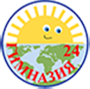 ИНСТРУКЦИЯ № 1«Создание упрощенной записи портала ГОСУСЛУГ (ЕСИА)»Открыть входную страницу Электронный журнал и дневник обучающегося  https://sgo.tomedu.ru/!!! Обязательно выберите из списка образовательных организаций «МАОУ гимназия №24 им. М.В. Октябрьской г. Томска.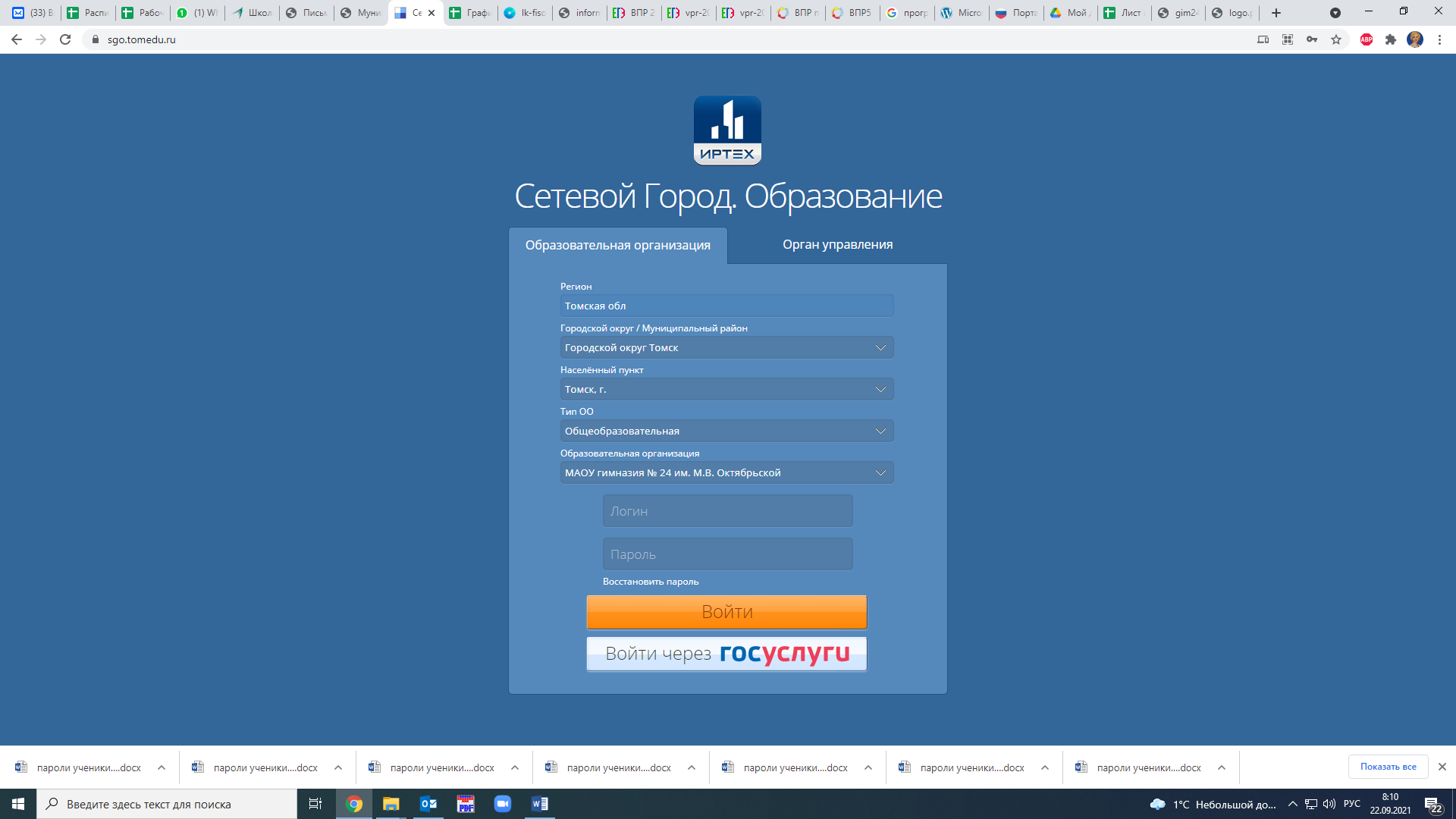 Нажать кнопку «Войти через госуслуги» (далее ЕСИА) на открывшейся странице.
В открывшемся окне нажмите на ссылку «Зарегистрируйтесь».
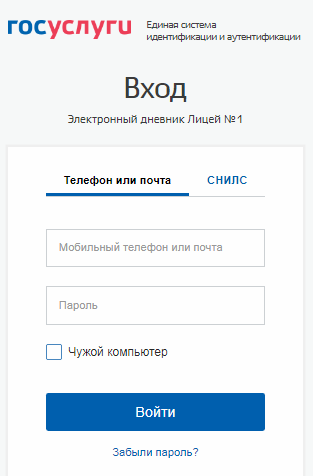 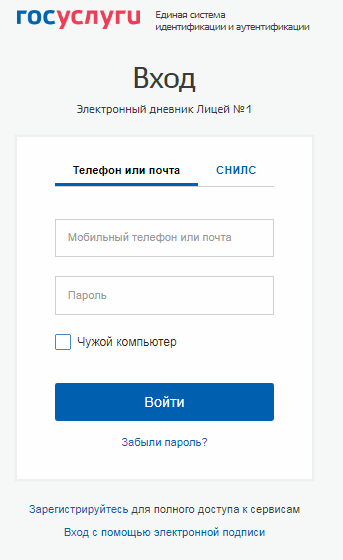 Заполните поля анкеты регистрации и нажмите кнопку «Зарегистрироваться».
ВАЖНО! Для регистрации достаточно заполнить Фамилию, Имя и мобильный телефон.В открывшуюся форму внесите код подтверждения (код придет вам в виде SMS на указанный вами номер телефона) и нажмите кнопку «Продолжить»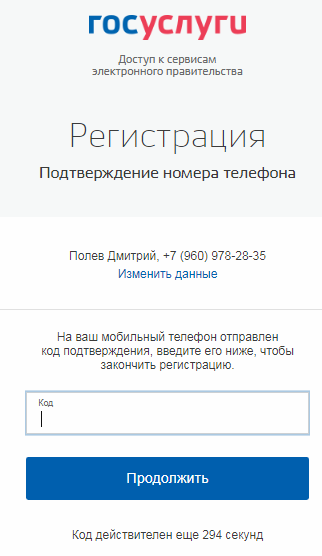 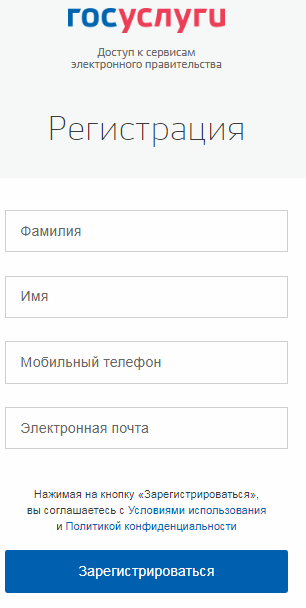 Придумайте пароль и внесите в поля «Пароль» и «Еще раз» (можно использовать пароль созданный системой ЕСИА, но его сложнее запомнить – ссылка «Сгенерировать пароль») и нажать кнопку «Готово».
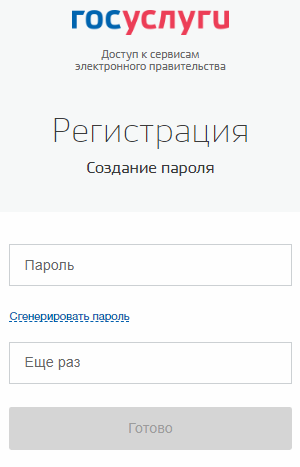 Заполните форму «Основная информация» и нажмите кнопку «Сохранить и продолжить» или нажмите на кнопку «Заполнить позже».
ВАЖНО! Для работы с электронным журналом и дневником обучающегося заполнение формы «Основная информация» не требуется

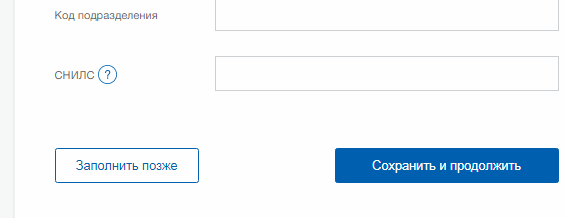 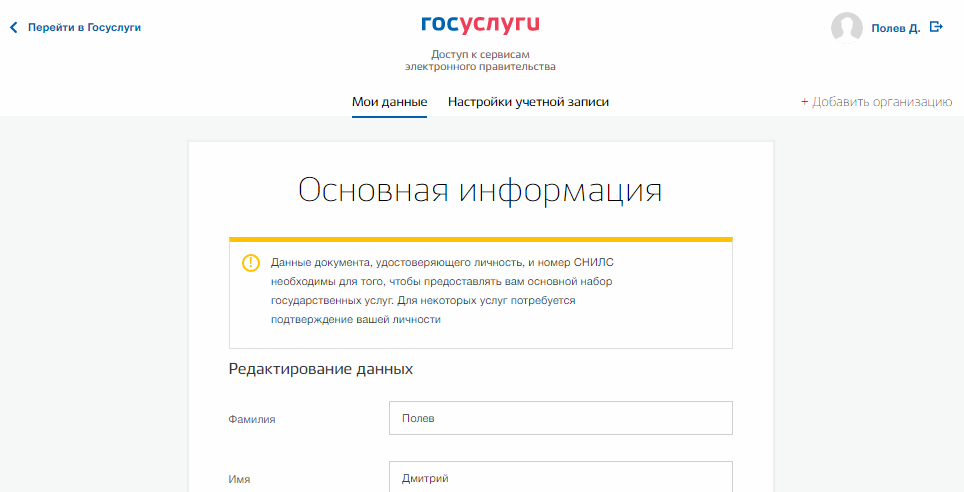 УПРОЩЕННАЯ УЧЕТНАЯ ЗАПИСЬ ПОРТАЛА ГОСУСЛУГ СОЗДАНА. ПРИЯТНОЙ РАБОТЫ! 
